Государственное бюджетное профессиональное 
образовательное учреждениеНовосибирской области«Сибирский геофизический колледж»КОМПЛЕКТ контрольно-оценочных средств (КИМ)для оценки результатов освоения ОП. 1 ИНЖЕНЕРНАЯ ГРАФИКАосновной профессиональной образовательной программы (ОПОП) по специальности СПО21.02.12 Технология и техника разведки месторождений полезных ископаемых  г. Новосибирск,  2016Рассмотрено на заседаниицикловой комиссии метеотехнических дисциплинПротокол № ___ от ___________Председатель  ____________Разработчики: 	ГБПОУ НСО «СГФК»         преподаватель                	И. О. ФамилияГБПОУ НСО «СКФК»         преподаватель   	И. О. ФамилияЭксперты от работодателя: ____________________            ___________________          _________________________    (место работы)                         (занимаемая должность)              (инициалы, фамилия)____________________            ___________________          _________________________   (место работы)                           (занимаемая должность)             (инициалы, фамилия)1. Паспорт комплекта контрольно-оценочных средствКомплект контрольно-оценочных средств предназначен для оценки результатов освоения ОП. 01 Инженерная графика. В результате оценки осуществляется проверка следующих объектов:Таблица 1 2. Комплект контрольно-оценочных средств2.1. Теоретические заданияПредмет, цели и задачи дисциплины. Связь с другими дисциплинами, роль и место в подготовке студента к профессиональной деятельностиЗначение стандартизации. Стандарты Единой системы конструкторской документации (ЕСКД) и Единой системы технологической документации (ЕСТД).Оформление чертежей: Форматы чертежей основные и дополнительные их размеры и обозначение (ГОСТ 2.301-68); основная надпись чертежа её форма, размеры, порядок заполнения основных надписей и дополнительных граф (ГОСТ 2.104-68); масштабы (ГОСТ 2. 302-68); линии чертежа и их конструкция (ГОСТ 2.303-68).Геометрические построения и правила вычерчивания технических деталей. Деление отрезков и углов, окружностей. Проведение перпендикуляра. Построение уклона и конусности.Определение центра окружности и дуги. Сопряжения. Построение кривых.Способы проецирования. Инвариантные свойства параллельного проецирования. Методы получения изображений и методы проецирования. Проецирование точки на три плоскости проекции. Комплексный чертеж  точки. Понятие об эпюре Монжа.Пересечение геометрических тел плоскостью и с другим геометрическим телом. Построение натуральной величины сечения. Развертка полученных поверхностейОбщие понятия об аксонометрических проекциях. Виды аксонометрических проекций. Построение плоских фигур в аксонометрии. Замена построения эллипса (аксонометрия круга) построением овала. Аксонометрия геометрических тел: цилиндра, призмы, пирамиды, конуса и шараПравила вычерчивания технических деталей. Техническое рисование. Способы нахождение точки на поверхностиРазъемные соединения деталейНеразъемные соединения: резьбовые соединения,  крепежные детали, трубные соединенияПодвижные соединения: зубчатые передачи, подшипники, пружиныВыполнение эскизов деталейПравила разработки и оформления конструкторской документацииСборочные чертежи буровых станков и горного оборудования. Способы графического представления технологического оборудования. Общие рекомендации по выполнению сборочных чертежей технологического оборудования. Деталирование. Общие положения. Последовательность выполнения деталирования.Нормативно-техническая документация. Правила выполнения и чтения конструкторской и технологической документации. Спецификации. Технические условияТребования Единой системы конструкторской документации (ЕСКД) и Единой системы технологической документации (ЕСТД) к оформлению и составлению схем. Виды схем.Кинематические схемы. Правила выполнения принципиальной, структурной и функциональной кинематической схем: ЗИФ-650 ( или СКБ-5, ЗИФ-1200 МР, СКБ-4).Электрические схемы. Правила выполнения структурных, функциональных и принципиальных схем, схем соединения, общих схем и схем расположения. Гидравлические и пневматические схемы. Правила выполнения принципиальных, структурных и соединительных гидравлических и пневматических схем СКБ-4.Построение трехмерной детали, как основа создания чертежаСоздание спецификации в полуавтоматическом режимеОперации редактирования. Использование библиотек.  Связь спецификации с чертежомПостроение сборочного чертежаРедактирование сборочного чертежаПолучение чертежа из сборки. Вывод на печатьТЕОРЕТИЧЕСКОЕ ЗАДАНИЕ (ТЗ) № 1Составьте классификационную таблицу классов точности резьбовых соединений – болта и гайки. По таблице определите класс точности болта и гайки:2М12х1.25-6Н.12.40Х.016 М12-8g.60.58 (S18) 2М12х1.25-6g.60.109.40Х.016 (S18)  М12-7Н.5 (S18)  М12×1LH – 4H 2.2. Практические заданияПРАКТИЧЕСКОЕ ЗАДАНИЕ (ПЗ) № 1Вычертить контуры деталей, применяя правила деления окружностей на равные части. Задание выполнить на формате A3. 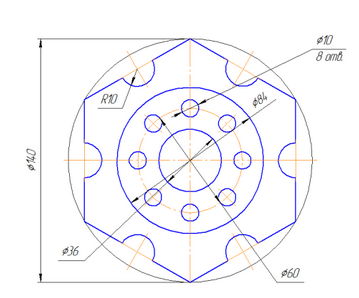 Рис. 1. ПластинаПРАКТИЧЕСКОЕ ЗАДАНИЕ (ПЗ) №  2Вычертить контуры деталей, применяя правила построения сопряжений. Задание выполнить на формате A3. 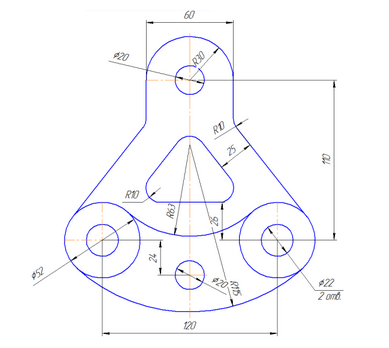 Рис. 1. ПодвескаПРАКТИЧЕСКОЕ ЗАДАНИЕ (ПЗ) №  3Построить линии уклонов и конусностей, образующими контур технической детали и обозначить их на чертеже в соответствии с требованиями ГОСТ 2.307-68. Задание выполнить на формате A4. 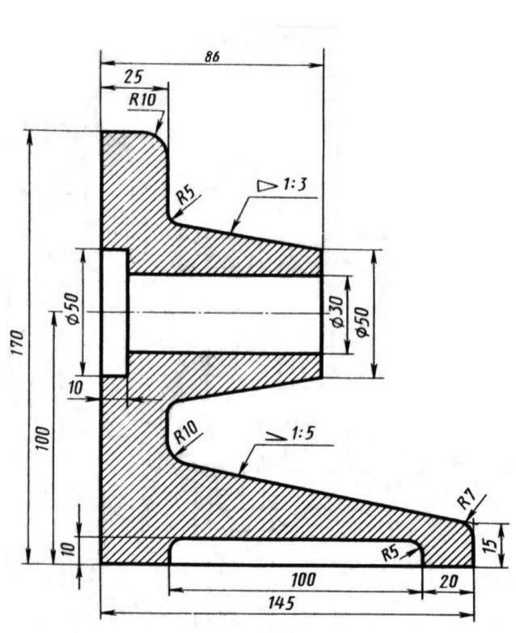 ПРАКТИЧЕСКОЕ ЗАДАНИЕ (ПЗ) №  4Выполнить графическую работу построения проекции точки, лежащей на поверхности цилиндра. Задание выполнить на формате A4.ПРАКТИЧЕСКОЕ ЗАДАНИЕ (ПЗ) №  5Выполнить графическую работу пересечения двух цилиндров. Задание выполнить на формате А3 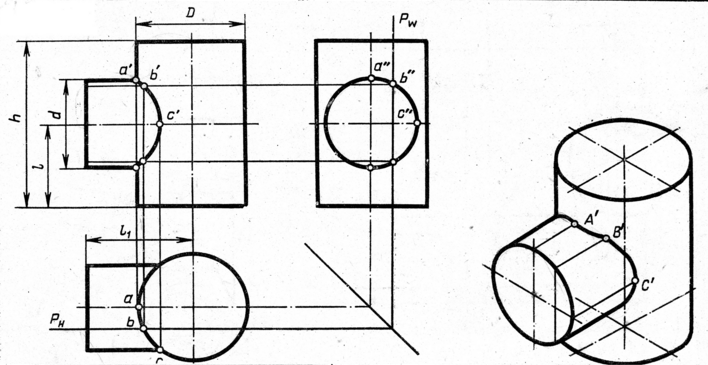 ПРАКТИЧЕСКОЕ ЗАДАНИЕ (ПЗ) №  10Выполнить разрез на изометрической проекции детали. Задание выполнить на формате A3 или в компьютерной программе.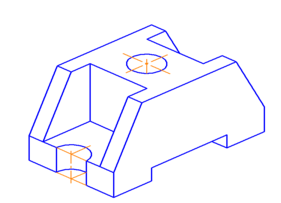 ПРАКТИЧЕСКОЕ ЗАДАНИЕ (ПЗ) №  6Выполнить аксонометрическое изображение детали по трем видам в ручной графике. Задание выполнить на формате A3 или в компьютерной программе.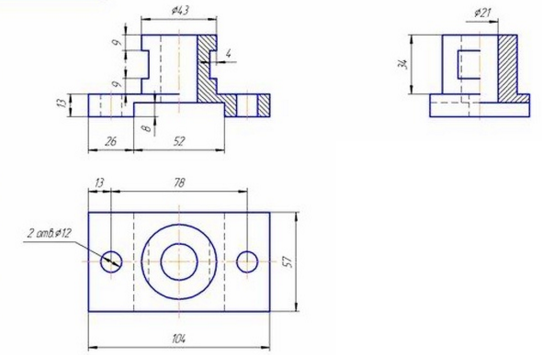 ПРАКТИЧЕСКОЕ ЗАДАНИЕ (ПЗ) №  7Выполнить три вида детали в ручной графике  по аксонометрическому изображению. Задание выполнить на формате A3 или в компьютерной программе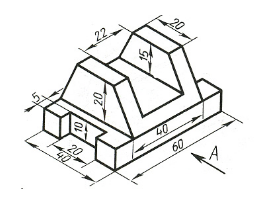 ПРАКТИЧЕСКОЕ ЗАДАНИЕ (ПЗ) №  8Построить линию пересечения поверхностей. Решение задачи выполняется на листе  формата А3.  Исходные данные:H=130, D1=80, D2=70, R=80,L1=0, L2=80. Задачу решить методом секущих плоскостей или образующих линий. 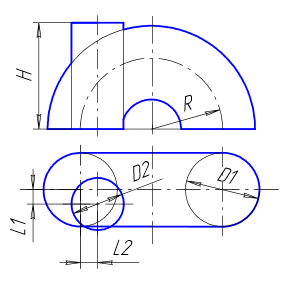 ПРАКТИЧЕСКОЕ ЗАДАНИЕ (ПЗ) №  9Построить линию пересечения поверхностей. Решение задачи выполняется на листе  формата А3.  Исходные данные:L1=120, L2=60, D1=110,D2=30, H1=105, H2=50, R=120,  =900. Решить  задачу методом вспомогательных сфер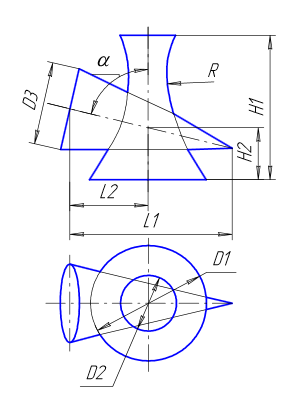  ПРАКТИЧЕСКОЕ ЗАДАНИЕ (ПЗ) №  10Выполнить сечения, предусмотренные в задании и нанести размеры, определяющие форму детали. Задание выполнить на формате A3.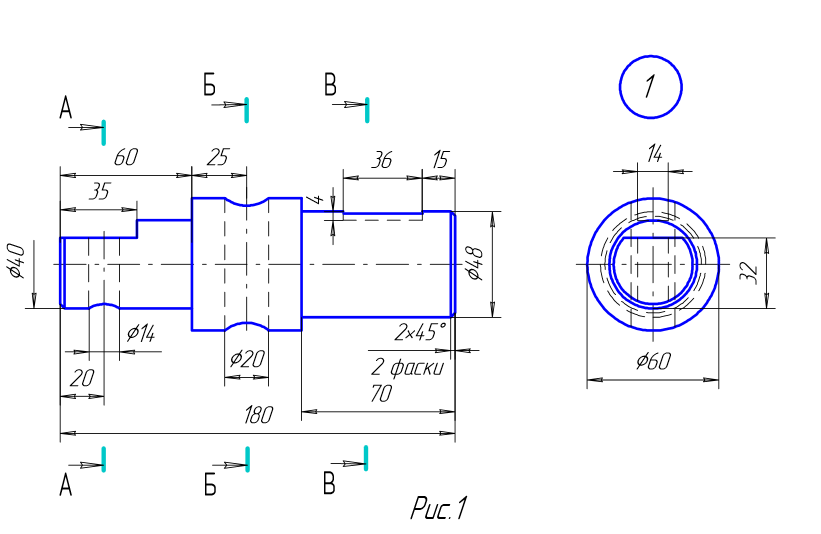 ПРАКТИЧЕСКОЕ ЗАДАНИЕ (ПЗ) №  11Построить три вида по данному наглядному изображению детали. Нанести размеры. Задание выполнить на формате А3 или в компьютерной программе. ПРАКТИЧЕСКОЕ ЗАДАНИЕ (ПЗ) №  12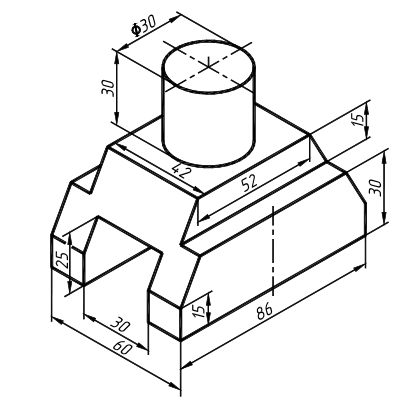 Построить три изображения детали по двум заданным. На месте главного вида выполнить сложный ступенчатый разрез. Задание выполнить на формате А3 или в компьютерной программе. 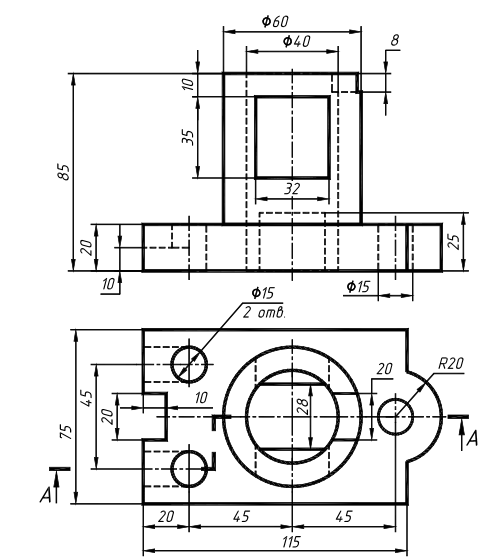 ПРАКТИЧЕСКОЕ ЗАДАНИЕ (ПЗ) №  13Выполнить чертеж контура детали с сопряжением. Задание выполнить на формате А4. 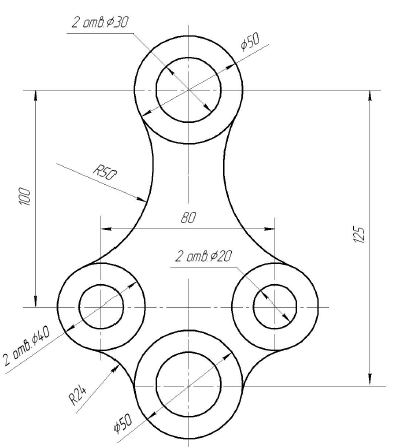 ПРАКТИЧЕСКОЕ ЗАДАНИЕ (ПЗ) №  14Выполнить простой разрез на листе формата А3 или в компьютерной программе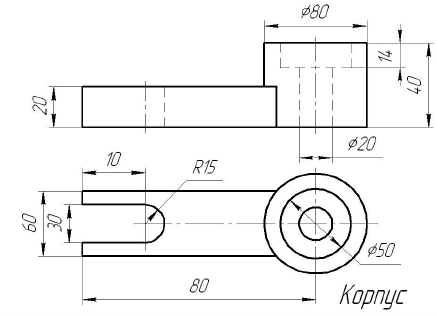 ПРАКТИЧЕСКОЕ ЗАДАНИЕ (ПЗ) №  15Выполнить сложный – ступенчатый разрез на листе формата А3 или в компьютерной программе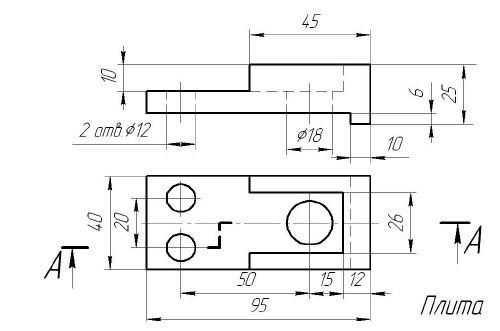 ПРАКТИЧЕСКОЕ ЗАДАНИЕ (ПЗ) №  16Перечертить главный вид вала по размерам. Для выявления внутреннего контура детали выполнить местные разрезы и сечения (по возможности используя различные типы сечений). Проставить размеры. Задание выполнить на листе формата А4 (297х210). 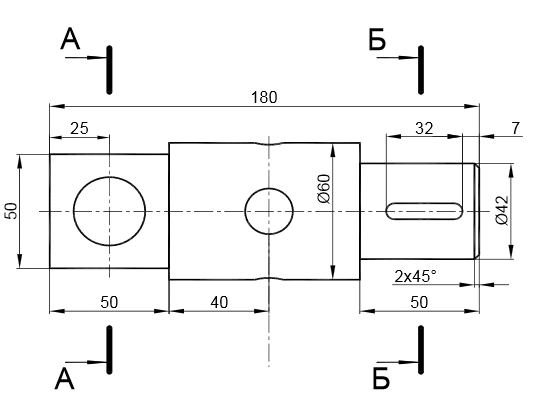 ПРАКТИЧЕСКОЕ ЗАДАНИЕ (ПЗ) №  17Выполнить эскиз детали с натуры с соблюдением требований стандартов ЕСКД к рабочим чертежам деталей. Указать размеры, предельные отклонения, шероховатость поверхностей, технические требованияПРАКТИЧЕСКОЕ ЗАДАНИЕ (ПЗ) №  18Ознакомиться с конструкцией сборочной единицы по рисунку, ответить на контрольные вопросы:Какие детали входят в данное изделие? Найдите их на всех изображениях.Какие детали изображают на разрезах нерассеченными?Имеются ли такие детали на данном чертеже и сколько их?Как проходят линии штриховки на разрезах смежных деталей?Какие размеры называют габаритными, установочными и присоединительными и сколько их должно быть на данном чертеже?Как располагаются полки линий-выносок на сборочных чертежах?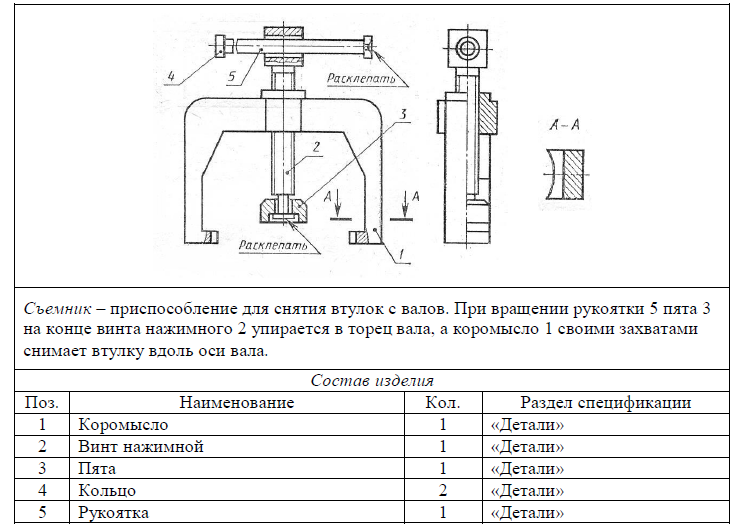 ПРАКТИЧЕСКОЕ ЗАДАНИЕ (ПЗ) №  19Рассчитать геометрические и конструктивные параметры прямозубого  цилиндрического зубчатого колеса по приведенным формулам. m=4, z1=20, z2=35, DB1=25, DB2=32. Выполнить чертеж на формате А4. Формулы для расчета параметров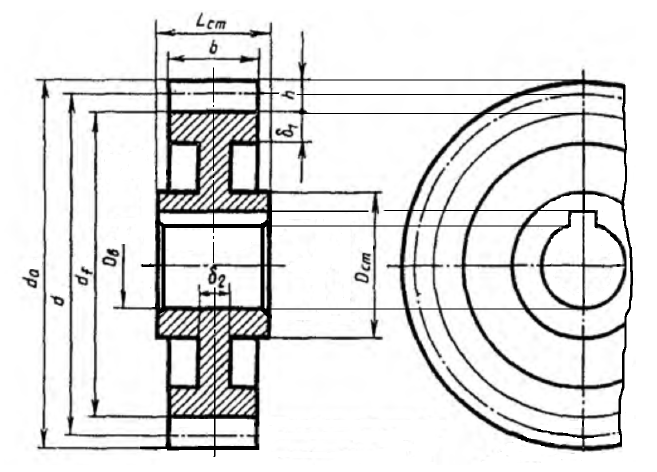 ПРАКТИЧЕСКОЕ ЗАДАНИЕ (ПЗ) №  20Построение натуральной величины сечения. Развертка полученных поверхностейПроведите анализ чертежа схемы и ответьте на вопросы:Какие конструкторские документы называют схемами?Какие разновидности схем предусматривает ГОСТ 2.701-84?Для чего служат структурные, функциональные, принципиальные схемы?Соблюдается ли масштаб при выполнении схем?Прочитать предложенную кинематическую принципиальную схему, назвать входящие туда элементы и связи между ними.ПРАКТИЧЕСКОЕ ЗАДАНИЕ (ПЗ) №  21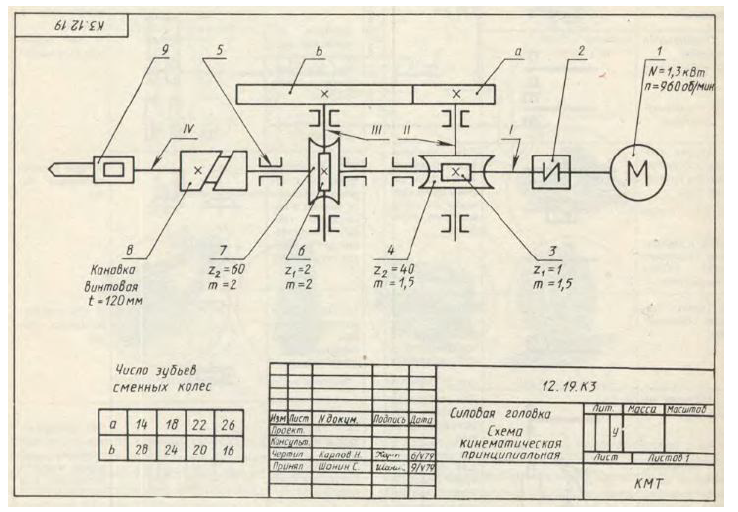 Методы получения изображений и методы проецирования. Проецирование точки на три плоскости проекции. Комплексный чертеж  точки. Понятие об эпюре Монжа.Выполнить чертеж и пояснить обозначения сварного соединения. Задание выполнить на формате А4 или в компьютерной программе. 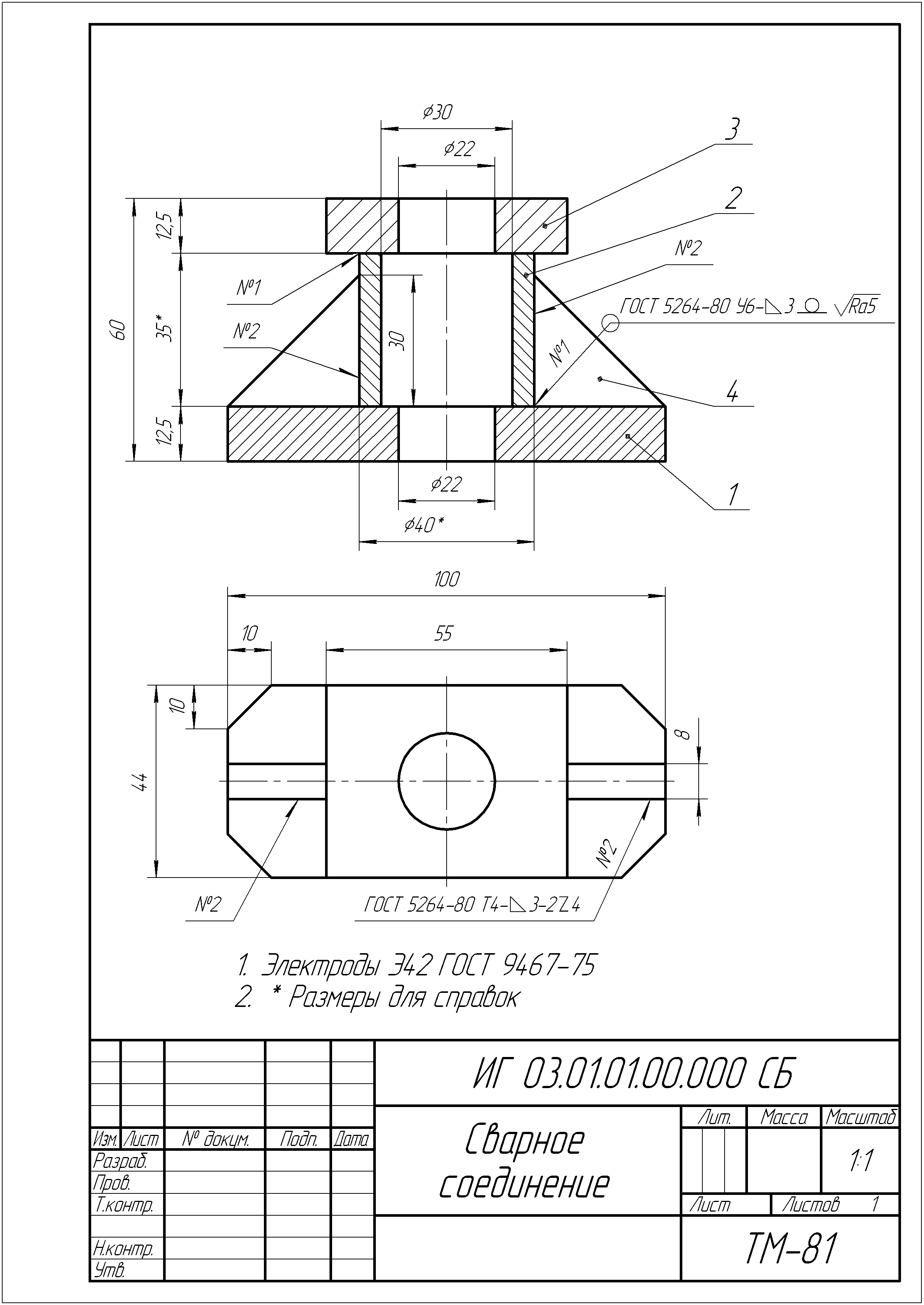 ПРАКТИЧЕСКОЕ ЗАДАНИЕ (ПЗ) №  22Рассчитать и вычертить по относительным размерам болтовое соединение. Болт (номинальный диаметр)  М16, А (толщина первой детали) – 20, В (толщина второй детали - 25), масштаб 1:1. Задание выполнить на формате А4. 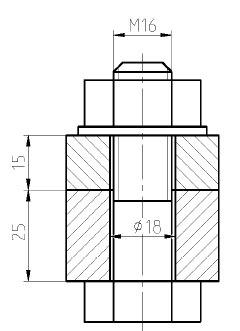 ПРАКТИЧЕСКОЕ ЗАДАНИЕ (ПЗ) №  23Рассчитать и вычертить по относительным размерам шпилечное соединение.  Шпилька (номинальный диаметр) – М30х2, толщина присоединяемой детали – 87, материал – сталь, масштаб – 1:2. Задание выполнить на формате А4. 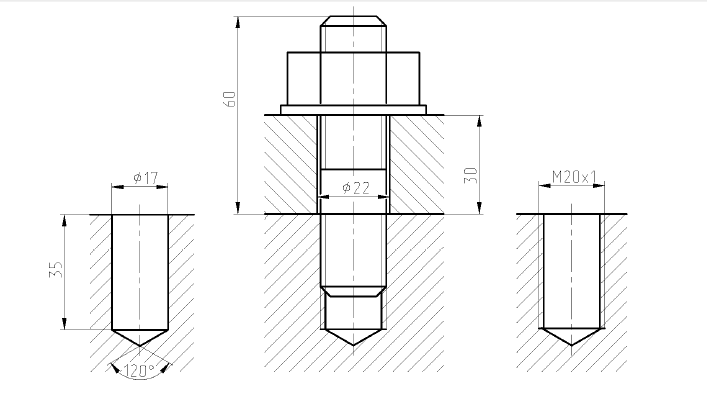 ПРАКТИЧЕСКОЕ ЗАДАНИЕ (ПЗ) №  24На рисунке 1 обозначить оси проекций и по заданным координатам точек А (50, 20, 15), В (10, 20, 15) концов отрезка АВ, построить его наглядное изображение и комплексный чертеж. Определить положение отрезка относительно плоскостей проекций, найти его натуральную величину и углы наклона к горизонтальной и фронтальной плоскостям проекций. 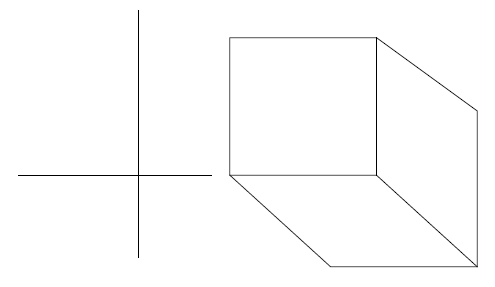 ПРАКТИЧЕСКОЕ ЗАДАНИЕ (ПЗ) №  25Построить недостающие проекции точек и линий, принадлежащих заданной поверхности, обозначить их и определить видимость. Построить профильную проекцию всех геометрических элементов. Дать название поверхности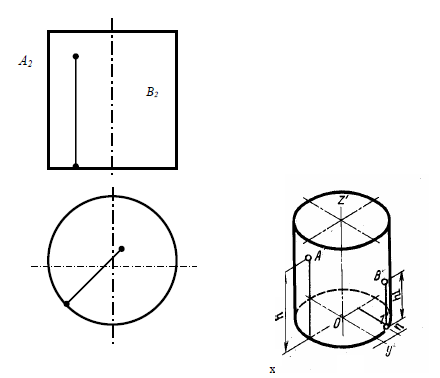 ПРАКТИЧЕСКОЕ ЗАДАНИЕ (ПЗ) №  26Рассчитать и вычертить болтовое соединение. Оформить чертёж, как сборочный и составить спецификацию к сборочному чертежу. Работа выполняется на двух форматах А4, масштаб 1:1.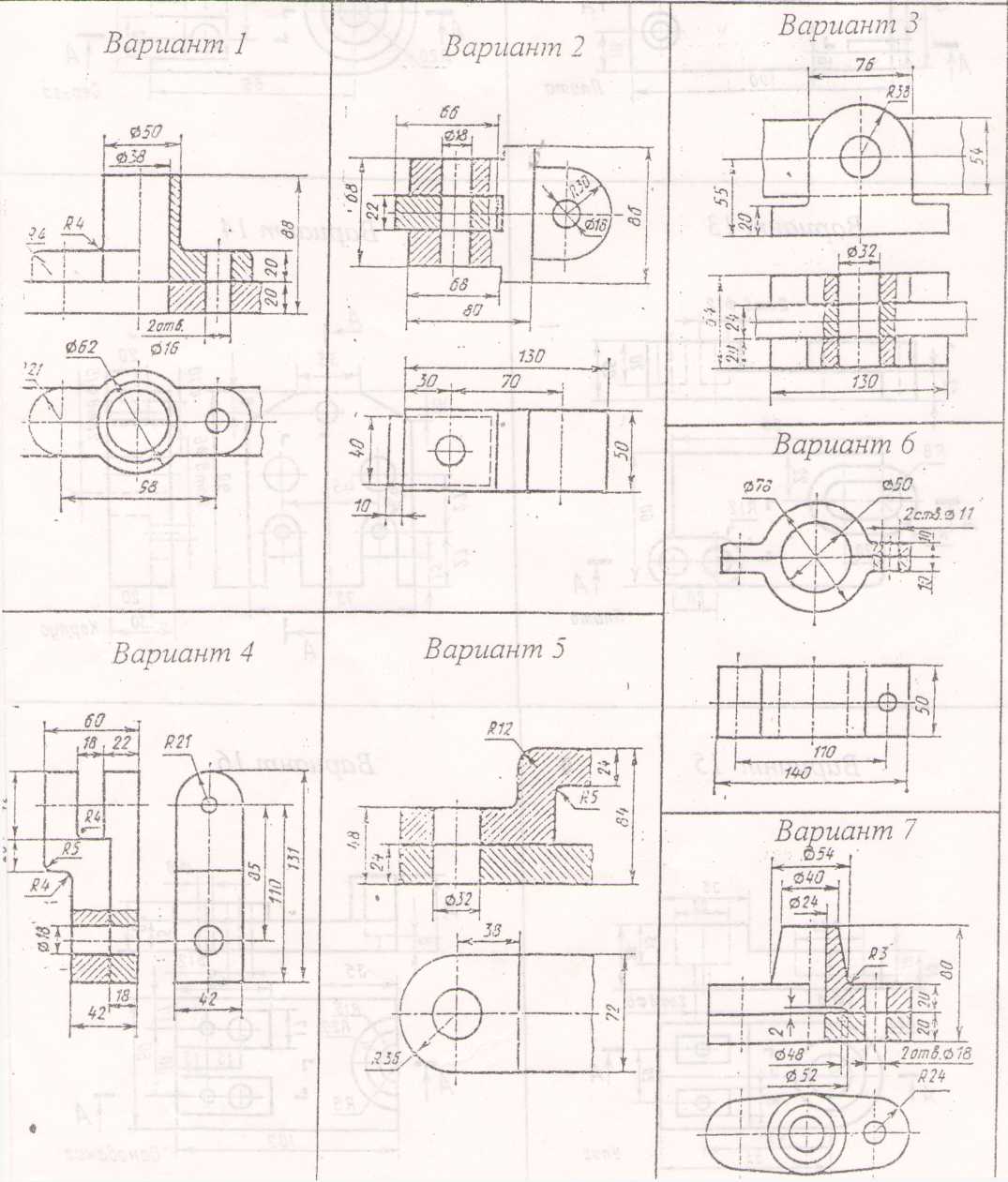 ПРАКТИЧЕСКОЕ ЗАДАНИЕ (ПЗ) №  27Вычертить контуры деталей, применяя правила построения сопряжений. Задание выполнить в компьютерной программе. 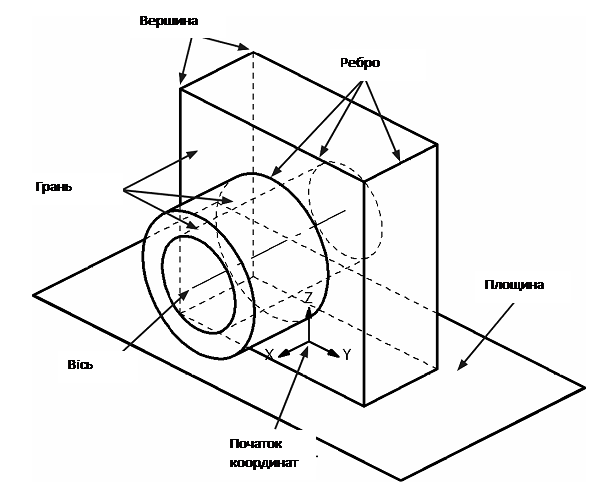 Рис. 1. ПРАКТИЧЕСКОЕ ЗАДАНИЕ (ПЗ) № 28Текст задания: Выполнить графическую работу прямоугольных проекций (фронтальную, горизонтальную и профильную) в масштабе 1:1 по заданной аксонометрической проекции модели.  Нанести заданные размеры по ГОСТ 2.307-68, распределив их по всем трем проекциям.  Обозначить оси координат, плоскости проекций и линии связи.Указания: Работа выполняется на чертежной бумаге формате А3 (ГОСТ 2.301-68). Основная надпись оформляется по ГОСТ 2.104-68.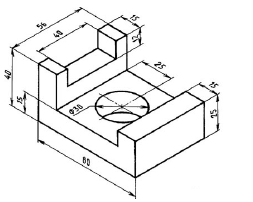 3. Организация контроля и оценки уровня освоения  учебной дисциплины ОП.01 Инженерная графикаДля качественного освоения учебной дисциплины ОП.01 Инженерная графика предусмотрен текущий контроль – устный опрос на практических и теоретических занятиях; письменный контроль на практических и теоретических занятиях; практический контроль на практических занятиях; текстовый контроль на теоретических занятиях, которые соответствуют формам и методам контроль и оценки результатов освоения УД в п.4 РП УД.На ТК спроектированы простые теоретические и практические задания по показателям под требования Знать и Уметь, ряд заданий содержат и критерии оценки уровня освоения УД по темам и разделам. Промежуточная аттестация: 1 семестр - экзамен Применяются следующие методы контроля: устный опрос, фронтальный опрос, письменный контроль, тематический контроль, срезовый контроль, тестовый контроль.Предусмотрен входной контроль – тест Беннета, позволяющий оценить уровень развития технического мышления.ТЗ и ПЗ проводятся в форме  защиты, представление отчетов, устного обоснования. Промежуточная аттестация  проводится в 1 семестре в виде экзамена.Экзамен состоит из оценивания уровня практических умений.При проектировании содержания задания на промежуточную аттестацию  (экзамен) за основу взяты:Объекты оценивания, все требования уметь и ряд требований знать;Показатели оценивания, составляющие основу учебной дисциплины «Инженерная графика»;Комплексные критерии оценивания по требованию уметь, которые соответствуют качественному усвоению учебной дисциплины;Учет когнитивной направленности.Содержание заданий спроектировано по показателям  под требованиям уметь, выносимые на промежуточную аттестацию (ПА). По результатам ПА за 1 семестр проставляется экзамен, учитывающий результаты текущего контроля, результаты выполненного комплексного задания, устный ответ – полнота, обоснованность, аргументированность. Оценка заносится в оценочную ведомость и в зачетную книжку. Студент, получивший неудовлетворительно, допускается до повторной сдачи экзамена. 4.  Пакет экзаменатора зачета (дифференцированного зачета, экзамена)Экзамен по дисциплине «Инженерная графика» для студентов 2 курса (3 семестр) специальности 21.02.12 Технология и техника разведки месторождений полезных ископаемых проводится в соответствии с учебным планом. Форма проведения экзамена – выполнение и защита графической работы в ручной или компьютерной графике. Каждый чертеж выполняется на листах чертежной бумаги формата А4 (210х297) или А3 (297x420) с помощью чертежных инструментов карандашом. Надписи и буквенно-цифровые обозначения на листах выполняют шрифтом по ГОСТ 2.304-81. Основная надпись выполняется в соответствии с ГОСТ 2.104-68.Цель  - проверка теоретических знаний и практических умений по дисциплине «Инженерная графика».В ходе экзамена проверяются:умения:выполнять графические изображения технологического оборудования и технологических схем в ручной и машинной графике;выполнять комплексные чертежи геометрических тел и проекции точек, лежащих на их поверхности, в ручной и машинной графике;выполнять эскизы, технические рисунки и чертежи деталей, их элементов, узлов в ручной и машинной графике;оформлять технологическую и конструкторскую документацию в соответствии с действующей нормативно-технической документацией;читать чертежи, технологические схемы, спецификации и технологическую документацию по профилю специальности;знания:законы, методы и приемы проекционного черчения;классы точности и их обозначение на чертежах;правила оформления и чтения конструкторской и технологической документации;правила выполнения чертежей, технических рисунков, эскизов и схем, геометрические построения и правила вычерчивания технических деталей;способы графического представления технологического оборудования и выполнения технологических схем в ручной и машинной графике;технику и принципы нанесения размеров;типы и назначение спецификаций, правила их чтения и составления;требования государственных стандартов Единой системы конструкторской документации (далее - ЕСКД) и Единой системы технологической документации (далее - ЕСТД).В результате освоения дисциплины обучающийся должен обладать общими компетенциями, включающими в себя способность:ОК 1. Понимать сущность и социальную значимость своей будущей профессии, проявлять к ней устойчивый интересОК 2. Организовывать собственную деятельность, выбирать методы и способы выполнения профессиональных задач, оценивать их эффективность и качествоОК 3. Решать проблемы, оценивать риски и принимать решения в нестандартных ситуацияхОК 4. Осуществлять поиск, анализ и оценку информации, необходимой для постановки  и решения профессиональных задач, профессионального и личностного развития.ОК 5. Использовать информационно-коммуникационные технологии для совершенствования профессиональной деятельности.ОК 6. Работать в коллективе и команде, обеспечивать ее сплочение, эффективно общаться с коллегами, руководством, потребителями. ОК 7. Ставить цели, мотивировать деятельность подчиненных, организовывать и контролировать их работу с принятием на себя ответственности за результат  выполнения заданий.ОК 8. Самостоятельно определять задачи профессионального и личностного развития, заниматься самообразованием, осознанно планировать повышение квалификации.ОК 9. Быть готовым к смене технологий в профессиональной деятельности.В результате освоения дисциплины специалист-горный разведчик должен обладать профессиональными компетенциями, соответствующими видам деятельности:Ведение технологических процессов буровых работ.ПК 1.2. Осуществлять монтаж и демонтаж буровых вышек и мачт, сборку бурового инструмента и оборудованияПК 1.3.Эксплуатировать и выявлять неисправности в работе основного, вспомогательного и транспортного оборудования, принимать меры к предупреждению отказов и аварий.Ведение технологических проходческих работПК 2.1. Выбирать технологию, оборудование, элементы крепления, инструменты для поверхностных и подземных проходческих работ.ПК 2.2. Производить проходку и крепление разведочных выработок.ПК 2.4. Проводить и контролировать вентиляцию, освещение, водоотлив скважин при проведении горных выработок.Техническое обслуживание и ремонт бурового и горного оборудованияПК 3.1. Проводить периодические стандартные и сертифицированные испытания технологического оборудованияПК 3.2.Выполнять техническое обслуживание основного и вспомогательного технологического оборудованияКритерии оценкиотлично – дан верно ответ на теоретический вопрос, практическое задание выполнено в сумме на 26-30 балловхорошо – дан верно ответ на теоретический вопрос с небольшими недочетами, практическое задание выполнено в сумме на 26-30 баллов; дан верно ответ на теоретический вопрос, практическое задание выполнено в сумме на 21-25 баллов. удовлетворительно – дан верно ответ на теоретический вопрос с недочетами, практическое задание выполнено в сумме на 21-25 баллов; дан верно ответ на теоретический вопрос, практическое задание выполнено в сумме на 15-20 баллов; нет ответа на теоретический вопрос, практическое задание выполнено более чем на 26 баллов.неудовлетворительно – нет ответа на теоретический вопрос, практическое задание выполнено в сумме менее чем на 15 баллов; дан верно ответ на теоретический вопрос, практическое задание не выполнено;  Критерии оценки выполнения практического задания:Максимальное количество балловОтметка определяется количеством набранных балловОбщие требования:Ошибки геометрических построений:Не соответствие ГОСТ ЕСКД:Перечень теоретических вопросов для подготовки к экзамену по дисциплине «Инженерная графика» для студентов 2  курса очного отделения (3 семестр)  специальности 21.02.12 Технология и техника разведки месторождений полезных ископаемыхПредмет, цели и задачи дисциплины. Связь с другими дисциплинами, роль и место в подготовке студента к профессиональной деятельностиЗначение стандартизации. Стандарты Единой системы конструкторской документации (ЕСКД) и Единой системы технологической документации (ЕСТД).Оформление чертежей: Форматы чертежей основные и дополнительные их размеры и обозначение (ГОСТ 2.301-68); основная надпись чертежа её форма, размеры, порядок заполнения основных надписей и дополнительных граф (ГОСТ 2.104-68); масштабы (ГОСТ 2. 302-68); линии чертежа и их конструкция (ГОСТ 2.303-68).Геометрические построения и правила вычерчивания технических деталей. Деление отрезков и углов, окружностей. Проведение перпендикуляра. Построение уклона и конусности.Определение центра окружности и дуги. Сопряжения. Построение кривых.Способы проецирования. Инвариантные свойства параллельного проецирования. Методы получения изображений и методы проецирования. Проецирование точки на три плоскости проекции. Комплексный чертеж  точки. Понятие об эпюре Монжа.Пересечение геометрических тел плоскостью и с другим геометрическим телом. Построение натуральной величины сечения. Развертка полученных поверхностейОбщие понятия об аксонометрических проекциях. Виды аксонометрических проекций. Построение плоских фигур в аксонометрии. Замена построения эллипса (аксонометрия круга) построением овала. Аксонометрия геометрических тел: цилиндра, призмы, пирамиды, конуса и шараПравила вычерчивания технических деталей. Техническое рисование. Способы нахождение точки на поверхностиРазъемные соединения деталейНеразъемные соединения: резьбовые соединения,  крепежные детали, трубные соединенияПодвижные соединения: зубчатые передачи, подшипники, пружиныВыполнение эскизов деталейПравила разработки и оформления конструкторской документацииСборочные чертежи буровых станков и горного оборудования. Способы графического представления технологического оборудования. Общие рекомендации по выполнению сборочных чертежей технологического оборудования. Деталирование. Общие положения. Последовательность выполнения деталирования.Нормативно-техническая документация. Правила выполнения и чтения конструкторской и технологической документации. Спецификации. Технические условияТребования Единой системы конструкторской документации (ЕСКД) и Единой системы технологической документации (ЕСТД) к оформлению и составлению схем. Виды схем.Кинематические схемы. Правила выполнения принципиальной, структурной и функциональной кинематической схем: ЗИФ-650 ( или СКБ-5, ЗИФ-1200 МР, СКБ-4).Электрические схемы. Правила выполнения структурных, функциональных и принципиальных схем, схем соединения, общих схем и схем расположения. Гидравлические и пневматические схемы. Правила выполнения принципиальных, структурных и соединительных гидравлических и пневматических схем СКБ-4.Построение трехмерной детали, как основа создания чертежаСоздание спецификации в полуавтоматическом режимеОперации редактирования. Использование библиотек.  Связь спецификации с чертежомПостроение сборочного чертежаРедактирование сборочного чертежаПолучение чертежа из сборки. Вывод на печатьПеречень практических заданий для подготовки к экзамену по дисциплине ««Инженерная графика»для студентов 2 курса  очного отделения (3 семестр) специальности 21.02.12 Технология и техника разведки месторождений полезных ископаемыхВыполнение графического изображения деталей с элементами деления окружности, уклона (конусности) в ручной графикеВыполнение графического изображения деталей с элементами сопряжения  (внутренние, внешние, смешанные) в ручной графикеВыполнение комплексного чертежа геометрических тел и проекции точек, лежащих на их поверхности в ручной графикеВыполнение комплексного чертежа пересечение геометрических тел с плоскостью в ручной графикеВыполнение аксонометрического изображения по трем видам в ручной графикеВыполнение трех видов технической детали по аксонометрическому изображению в ручной графикеВыполнение простых разрезов деталейВыполнение выносных элементов  и сечений технических деталейВыполнение графического изображения крепежных деталей с резьбой в ручной графикеВыполнить чертежи двух стандартных крепежных деталей с резьбой в ручной графикеВыполнение графического изображения сварного соединения в ручной графикеВыполнение графического изображения зубчатой передачи в ручной графикеВыполнение эскиза детали оборудованияВыполнение графического изображения сборочного чертежа технологического оборудования в ручной графикеЧтение чертежа технологического оборудованияВыполнение технологической схемы в ручной графикеЧтение гидропневматических схемВыполнение чертежей в компьютерной графикеПеречень наглядных пособий, допускаемых к использованию при проведении экзамена по учебной дисциплине «Инженерная графика»  для студентов 2 курса  очного отделения (3 семестр) специальности 21.02.12 Технология и техника разведки месторождений полезных ископаемыхГОСТы ЕСКД ГОСТы ЕСТДБИЛЕТ 1Получение чертежа из сборки. Вывод на печатьВычертить контуры деталей, применяя правила деления окружностей на равные части. Задание выполнить на формате A3. Рис. 1. ПластинаБИЛЕТ 2Построение и редактирование сборочного чертежаВычертить контуры деталей, применяя правила построения сопряжений. Задание выполнить на формате A3. Рис. 1. ПодвескаБИЛЕТ 3Создание спецификации в полуавтоматическом режиме. Связь спецификации с чертежомПостроить линии уклонов и конусностей, образующими контур технической детали и обозначить их на чертеже в соответствии с требованиями ГОСТ 2.307-68. Задание выполнить на формате A4. БИЛЕТ 4Построение трехмерной детали, как основа создания чертежа. Операции редактирования. Использование библиотекВыполнить графическую работу построения проекции точки, лежащей на поверхности цилиндра. Задание выполнить на формате A4.БИЛЕТ 5Гидравлические и пневматические схемы. Правила выполнения принципиальных, структурных и соединительных гидравлических и пневматических схем СКБ-4.Выполнить графическую работу пересечения двух цилиндров. Задание выполнить на формате А3 БИЛЕТ 10Электрические схемы. Правила выполнения структурных, функциональных и принципиальных схем, схем соединения, общих схем и схем расположенияВыполнить разрез на изометрической проекции детали. Задание выполнить на формате A3 или в компьютерной программе.БИЛЕТ 6Кинематические схемы. Правила выполнения принципиальной, структурной и функциональной кинематической схем: ЗИФ-650 (или СКБ-5, ЗИФ-1200 МР, СКБ-4).Выполнить аксонометрическое изображение детали по трем видам в ручной графике. Задание выполнить на формате A3 или в компьютерной программе.БИЛЕТ 7Требования Единой системы конструкторской документации (ЕСКД) и Единой системы технологической документации (ЕСТД) к оформлению и составлению схем. Виды схемВыполнить три вида детали в ручной графике  по аксонометрическому изображению. Задание выполнить на формате A3 или в компьютерной программеБИЛЕТ 8Нормативно-техническая документация. Правила выполнения и чтения конструкторской и технологической документации. Спецификации. Технические условияПостроить линию пересечения поверхностей. Решение задачи выполняется на листе  формата А3.  Исходные данные:H=130, D1=80, D2=70, R=80,L1=0, L2=80. Задачу решить методом секущих плоскостей или образующих линий. БИЛЕТ 9Общие рекомендации по выполнению сборочных чертежей технологического оборудования. Деталирование. Общие положения. Последовательность выполнения деталированияПостроить линию пересечения поверхностей. Решение задачи выполняется на листе  формата А3.  Исходные данные:L1=120, L2=60, D1=110,D2=30, H1=105, H2=50, R=120,  =900. Решить  задачу методом вспомогательных сфер БИЛЕТ 10Способы графического представления технологического оборудованияВыполнить сечения, предусмотренные в задании и нанести размеры, определяющие форму детали. Задание выполнить на формате A3.БИЛЕТ 11Сборочные чертежи буровых станков и горного оборудования. Построить три вида по данному наглядному изображению детали. Нанести размеры. Задание выполнить на формате А3 или в компьютерной программе. БИЛЕТ 12Правила разработки и оформления конструкторской документацииПостроить три изображения детали по двум заданным. На месте главного вида выполнить сложный ступенчатый разрез. Задание выполнить на формате А3 или в компьютерной программе. БИЛЕТ 13Выполнение эскизов деталейВыполнить чертеж контура детали с сопряжением. Задание выполнить на формате А4. БИЛЕТ 14Выполнение эскизов деталейВыполнить простой разрез на листе формата А3 или в компьютерной программеБИЛЕТ 15Подвижные соединения: зубчатые передачи, подшипники, пружиныВыполнить сложный – ступенчатый разрез на листе формата А3 или в компьютерной программеБИЛЕТ 16Неразъемные соединения: резьбовые соединения,  крепежные детали, трубные соединенияПеречертить главный вид вала по размерам. Для выявления внутреннего контура детали выполнить местные разрезы и сечения (по возможности используя различные типы сечений). Проставить размеры. Задание выполнить на листе формата А4 (297х210). БИЛЕТ 17Разъемные соединения деталейВыполнить эскиз детали с натуры с соблюдением требований стандартов ЕСКД к рабочим чертежам деталей. Указать размеры, предельные отклонения, шероховатость поверхностей, технические требованияБИЛЕТ 18Правила вычерчивания технических деталей. Техническое рисование. Способы нахождение точки на поверхности. Покажите на примереОзнакомиться с конструкцией сборочной единицы по рисунку, ответить на контрольные вопросы:Какие детали входят в данное изделие? Найдите их на всех изображениях.Какие детали изображают на разрезах нерассеченными?Имеются ли такие детали на данном чертеже и сколько их?Как проходят линии штриховки на разрезах смежных деталей?Какие размеры называют габаритными, установочными и присоединительными и сколько их должно быть на данном чертеже?Как располагаются полки линий-выносок на сборочных чертежах?БИЛЕТ 19Общие понятия об аксонометрических проекциях. Виды аксонометрических проекций. Построение плоских фигур в аксонометрии. Замена построения эллипса (аксонометрия круга) построением овала. Аксонометрия геометрических тел: цилиндра, призмы, пирамиды, конуса и шараРассчитать геометрические и конструктивные параметры прямозубого  цилиндрического зубчатого колеса по приведенным формулам. m=4, z1=20, z2=35, DB1=25, DB2=32. Выполнить чертеж на формате А4. Формулы для расчета параметровБИЛЕТ 20Пересечение геометрических тел плоскостью и с другим геометрическим телом. Построение натуральной величины сечения. Развертка полученных поверхностейПроведите анализ чертежа схемы и ответьте на вопросы:Какие конструкторские документы называют схемами?Какие разновидности схем предусматривает ГОСТ 2.701-84?Для чего служат структурные, функциональные, принципиальные схемы?Соблюдается ли масштаб при выполнении схем?Прочитать предложенную кинематическую принципиальную схему, назвать входящие туда элементы и связи между ними.БИЛЕТ 21Способы проецирования. Инвариантные свойства параллельного проецирования. Методы получения изображений и методы проецирования. Проецирование точки на три плоскости проекции. Комплексный чертеж  точки. Понятие об эпюре Монжа.Выполнить чертеж и пояснить обозначения сварного соединения. Задание выполнить на формате А4 или в компьютерной программе. БИЛЕТ 22Определение центра окружности и дуги. Сопряжения. Построение кривых.Рассчитать и вычертить по относительным размерам болтовое соединение. Болт (номинальный диаметр)  М16, А (толщина первой детали) – 20, В (толщина второй детали - 25), масштаб 1:1. Задание выполнить на формате А4. БИЛЕТ 23Геометрические построения и правила вычерчивания технических деталей. Деление отрезков и углов, окружностей. Проведение перпендикуляра. Построение уклона и конусностиРассчитать и вычертить по относительным размерам шпилечное соединение.  Шпилька (номинальный диаметр) – М30х2, толщина присоединяемой детали – 87, материал – сталь, масштаб – 1:2. Задание выполнить на формате А4. БИЛЕТ 24Оформление чертежей: Форматы чертежей основные и дополнительные их размеры и обозначение (ГОСТ 2.301-68); основная надпись чертежа её форма, размеры, порядок заполнения основных надписей и дополнительных граф (ГОСТ 2.104-68); масштабы (ГОСТ 2. 302-68); линии чертежа и их конструкция (ГОСТ 2.303-68).На рисунке 1 обозначить оси проекций и по заданным координатам точек А (50, 20, 15), В (10, 20, 15) концов отрезка АВ, построить его наглядное изображение и комплексный чертеж. Определить положение отрезка относительно плоскостей проекций, найти его натуральную величину и углы наклона к горизонтальной и фронтальной плоскостям проекций. БИЛЕТ 25Значение стандартизации. Стандарты Единой системы конструкторской документации (ЕСКД) и Единой системы технологической документации (ЕСТД).Построить недостающие проекции точек и линий, принадлежащих заданной поверхности, обозначить их и определить видимость. Построить профильную проекцию всех геометрических элементов. Дать название поверхностиБИЛЕТ 26Предмет, цели и задачи дисциплины. Связь с другими дисциплинами, роль и место в подготовке студента к профессиональной деятельностиРассчитать и вычертить болтовое соединение. Оформить чертёж, как сборочный и составить спецификацию к сборочному чертежу. Работа выполняется на двух форматах А4, масштаб 1:1.БИЛЕТ 27Построение и редактирование сборочного чертежаВычертить контуры деталей, применяя правила построения сопряжений. Задание выполнить в компьютерной программе. Рис. 1. Лист регистрации изменений в комплекте КИМ  ________________________ учебный годДополнения и изменения к комплекту КИМ на __________ учебный год по дисциплине _________________________________________________________________ В комплект КИМ внесены следующие изменения:____________________________________________________________________________________________________________________________________________________________________________________________________________________________________________________________________________________________________________________________________________________________________________________________Дополнения и изменения в комплекте КИМ обсуждены на заседании ПЦК _______________________________________________________«_____» ____________ 20_____г. (протокол № _______ ). Председатель  ПЦК ________________ /___________________/СОГЛАСОВАНОМетодист____________Н. В. Чегодайкина«____»____________20__г.УТВЕРЖДАЮ Зам. директора по УПР____________ Е. В. Неволина«____»____________20__г.Объекты оцениванияПоказателиТип задания;№ заданияФормируемые
 ОК и ПК, 
заданные ФГОСФормы и методы контроля и оценки (в соответствии с РП УД и РУП)Формы и методы контроля и оценки (в соответствии с РП УД и РУП)Объекты оцениванияПоказателиТип задания;№ заданияФормируемые
 ОК и ПК, 
заданные ФГОСТекущий контрольПромежуточная аттестация124567ЗНАТЬзаконы, методы и приемы проекционного черчениядемонстрация законов, методов и приемов проекционного черчения при выполнении графических работТЗ 4ПЗ 1ПК 1.2ПК 1.3ПК 2.1ОК 1-10Устный контрольГрафическая работаРасчетно-графическая работаЭкзамензаконы, методы и приемы проекционного черчениядемонстрация законов, методов и приемов проекционного черчения при выполнении графических работТЗ 4ПЗ 1ПК 1.2ПК 1.3ПК 2.1ОК 1-10Устный контрольГрафическая работаРасчетно-графическая работаЭкзаменклассы точности и их обозначение на чертежахперечисление классов точности резьбовых соединений (болта, гайки) и их обозначение на чертежах в соответствии с нормативными документамиклассы точности и их обозначение на чертежахперечисление классов точности резьбового соединения (шпильки) и их обозначение на чертежах в соответствии с нормативными документамиправила оформления и чтения конструкторской и технологической документацииформулирование  основных правил оформления и чтения  конструкторской и технологической документации в соответствии с требованиями ЕСКД и ЕСТДправила выполнения чертежей, технических рисунков, эскизов и схем, геометрические построения и правила вычерчивания технических деталейформулирование правил выполнения чертежей в соответствии с требованиями ЕСКД и ЕСТДспособы графического представления технологического оборудования и выполнения технологических схем в ручной и машинной графикеФормулирование способов графического представления технологического оборудования и выполнения технологических схем в ручной и машинной графикетехнику и принципы нанесения размеровобъяснение рационального нанесения размеров при выполнении графических работтипы и назначение спецификаций, правила их чтения и составлениявоспроизведение  типов спецификаций, описание правил их чтения и составлениятребования государственных стандартов Единой системы конструкторской документации (далее - ЕСКД) и Единой системы технологической документации (далее - ЕСТД)воспроизведение  требований государственных стандартов Единой системы конструкторской документации (далее - ЕСКД) и Единой системы технологической документации (далее - ЕСТД)УМЕТЬвыполнять графические изображения технологического оборудования и технологических схем в ручной и машинной графикепредставление графической работы технологического оборудования и технологических схем на формате А4 и А3 и в программе КОМПАС-3D V16 ТЗ 5ПЗ 6ПК 1.2ПК 1.3ПК 2.1ПК 3.1ПК 3.2ОК 1-10Устный контрольГрафическая работаРасчетно-графическая работаЭкзаменвыполнять графические изображения технологического оборудования и технологических схем в ручной и машинной графикепредставление графической работы технологического оборудования и технологических схем на формате А4 и А3 и в программе КОМПАС-3D V16 ТЗ 5ПЗ 6ПК 1.2ПК 1.3ПК 2.1ПК 3.1ПК 3.2ОК 1-10Устный контрольГрафическая работаРасчетно-графическая работаЭкзаменвыполнять графические изображения технологического оборудования и технологических схем в ручной и машинной графикепредставление графической работы технологического оборудования и технологических схем на формате А4 и А3 и в программе КОМПАС-3D V16 ТЗ 5ПЗ 6ПК 1.2ПК 1.3ПК 2.1ПК 3.1ПК 3.2ОК 1-10Устный контрольГрафическая работаРасчетно-графическая работаЭкзаменвыполнять комплексные чертежи геометрических тел и проекции точек, лежащих на их поверхности, в ручной и машинной графикепредставление комплексных чертежей геометрических тел и проекции точек, лежащих на их поверхности, в ручной и машинной графике в программе КОМПАС-3D V16 в соответствии с требованиями ЕСКД и ЕСТДвыполнять эскизы, технические рисунки и чертежи деталей, их элементов, узлов в ручной и машинной графикепредставление инженерно-графических работ эскизов, технических рисунков и чертежей деталей, их элементов, узлов в соответствии с требованиями ЕСКД и ЕСТД в ручной и машинной графике в программе КОМПАС-3D V16оформлять технологическую и конструкторскую документацию в соответствии с действующей нормативно-технической документациейчитать чертежи, технологические схемы, спецификации и технологическую документацию по профилю специальностиописание  чертежей, технологических схем  и конструкторско-технической документации буровых установок и горного оборудованияЭлемент колесаРасчетная формулаПолученный размер, ммВысота головки зубаha=mha=Высота ножки зубаhf=1,25mhf=Высота зубаh=ha+hfh=Делительный диаметрd=mzd=Диаметр вершин зубьевda=d+2hada=Диаметр впадинdf=d-2hfdf=Длина ступицыLcm=1,5DвLcm=Наружный диаметр ступицыDcm=1,6 DвDcm=Ширина зубчатого венцаb=6..7mb=Толщина обода1=2,25m1=Толщина диска2=b/32=1 уровень сложности 2 уровень сложности 3 уровень сложности 20 25 30 ОтметкаКоличество балловудовлетворительно15-20хорошо21-25отлично26-301.Не достаточная для копирования контрастность-22.Помарки на поле чертежа-1…-53.Неполное отражение информации-1…-51.Неверно найдена проекция точки-52.Погрешность нахождения натуральной величины  1мм-53.Не выбраны для построения характерные точки-51.     ГОСТ 2.301-68* Форматы1.     ГОСТ 2.301-68* Форматы-12.     ГОСТ 2.104-68** Основные надписи2.     ГОСТ 2.104-68** Основные надписи2.     ГОСТ 2.104-68** Основные надписи2.1.Ошибка в форме основной надписи-12.2.Неправильный выбор формы основной надписи-12.3.Неправильное расположение основной надписи-12.4.Не заполнена основная надпись-12.5.Нет основной надписи-43.     ГОСТ 2.302 –68* Масштабы3.     ГОСТ 2.302 –68* Масштабы-14.     ГОСТ 2.303 – 68* Линии4.     ГОСТ 2.303 – 68* Линии4.     ГОСТ 2.303 – 68* Линии4.1.Применение линии не по назначению-14.2.Неправильное начертание линии-15.     ГОСТ 2.304 –81* Шрифты чертежные5.     ГОСТ 2.304 –81* Шрифты чертежные-16.     ГОСТ 2.305 – 68* Изображения – виды, разрезы, сечения6.     ГОСТ 2.305 – 68* Изображения – виды, разрезы, сечения6.     ГОСТ 2.305 – 68* Изображения – виды, разрезы, сечения6.1.Оптимальность выбора изображений -36.2.Нарушение проекционной связи -16.3.Ошибка в оформление вида -56.4.Ошибка в оформление разреза -56.5.Ошибка в оформлении границы разреза и вида -16.6.Ошибка в обозначение вида, разреза -16.7.Ошибка в определение видимости элементов -26.8.Необоснованное использование невидимого контура -16.9.Ошибки в обозначение плоских поверхностей -17.     ГОСТ 2.306 – 68* Обозначения графические материалов и правила их нанесения на чертежах7.     ГОСТ 2.306 – 68* Обозначения графические материалов и правила их нанесения на чертежах7.     ГОСТ 2.306 – 68* Обозначения графические материалов и правила их нанесения на чертежах7.1.Несоответствие графического обозначения виду материала -17.2.Ошибка выбора угла наклона штриховки -17.3.Не соответствие штриховки на проекциях -17.4.Отсутствие штриховки на сечении и разрезе -38.     ГОСТ 2.307 – 68* Нанесение размеров и предельных отклонений8.     ГОСТ 2.307 – 68* Нанесение размеров и предельных отклонений8.     ГОСТ 2.307 – 68* Нанесение размеров и предельных отклонений8.1.Выносные линии не доходят до измеряемого элемента -18.2.Выносные линии выходят за размерные более чем 3…5 мм -18.3.Не соответствует расстояние от контура до размера -18.4.Не соответствует расстояние между размерами -18.5.Пересечение размерных линий -28.6.Ошибка расположение числа на размерной линии -28.7.Ошибка в простановки размеров в масштабе -28.8.Простановка размеров к невидимым линиям -28.9.Ошибка в обозначении цилиндрических поверхностей -  -18.10.Ошибка в обозначении сферических поверхностей -18.11.Отсутствие габаритного размера -28.12.Замыкание размерной цепи -18.13.Не все размеры -38.14.Повторение размера -18.15.Нет размеров -109.     ГОСТ 2.316 – 68* Правила нанесения на чертежах надписей, технических требований и таблиц.9.     ГОСТ 2.316 – 68* Правила нанесения на чертежах надписей, технических требований и таблиц.-110. ГОСТ 2.317 – 69* Аксонометрические проекции10. ГОСТ 2.317 – 69* Аксонометрические проекции10. ГОСТ 2.317 – 69* Аксонометрические проекции10.1.Ошибка в построении -310.2.Ошибка в штриховке -211. ГОСТ 2.321 – 84* Обозначения буквенные 11. ГОСТ 2.321 – 84* Обозначения буквенные -1Элемент колесаРасчетная формулаПолученный размер, ммВысота головки зубаha=mha=Высота ножки зубаhf=1,25mhf=Высота зубаh=ha+hfh=Делительный диаметрd=mzd=Диаметр вершин зубьевda=d+2hada=Диаметр впадинdf=d-2hfdf=Длина ступицыLcm=1,5DвLcm=Наружный диаметр ступицыDcm=1,6 DвDcm=Ширина зубчатого венцаb=6..7mb=Толщина обода1=2,25m1=Толщина диска2=b/32=